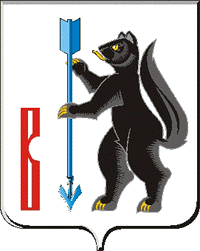 АДМИНИСТРАЦИЯГОРОДСКОГО ОКРУГА ВЕРХОТУРСКИЙП О С Т А Н О В Л Е Н И Еот 15.02.2023г. № 126г. ВерхотурьеО внесении изменений в муниципальную программу городского округа Верхотурский «Управление муниципальными финансами городского округа Верхотурский до 2025 года», утвержденную постановлением Администрации городского округа Верхотурский от 27.09.2019г. № 790В соответствии со статьей 179.3 Бюджетного кодекса Российской Федерации, Федеральным законом от 06 октября 2003года N 131-ФЗ «Об общих принципах организации местного самоуправления в Российской Федерации», Решением Думы городского округа Верхотурский от 15.12.2022г. № 95 «О бюджете городского округа Верхотурский на 2023 год и плановый период 2024 и 2025 годов», в целях повышения качества бюджетного процесса и эффективности расходов, расширения программно-целевого подхода при формировании бюджета городского округа Верхотурский, руководствуясь Уставом городского округа Верхотурский,ПОСТАНОВЛЯЮ:1.Внести изменения в муниципальную программу городского округа Верхотурский «Управление муниципальными финансами городского округа Верхотурский до 2025 года», утвержденную постановлением Администрации городского округа Верхотурский от 27.09.2019г. № 790:1) Паспорт муниципальной программы «Управление муниципальными финансами городского округа Верхотурский до 2025 года» изложить в новой редакции, в соответствии с приложением №1 к настоящему постановлению.2) План мероприятий по выполнению муниципальной программы городского округа Верхотурский «Управление муниципальными финансами городского округа Верхотурский до 2025 года» изложить в новой редакции, в соответствии с приложением №2 к настоящему постановлению.3) Цели, задачи и целевые показатели муниципальной программы городского округа Верхотурский «Управление муниципальными финансами городского округа Верхотурский до 2025 года» изложить в новой редакции, в соответствии с приложением №3 к настоящему постановлению.2.Опубликовать настоящее постановление в информационном бюллетене «Верхотурская неделя» и разместить на официальном сайте городского округа Верхотурский.3.Контроль исполнения настоящего постановления возложить на начальника Финансового управления Администрации городского округа Верхотурский Глушкову С.Н.Главагородского округа Верхотурский		                                          А.Г. ЛихановПолный текст документа размещен на официальном сайте городского округа Верхотурский adm-verhotury.ru  